PERMÍS DE VISITA / VISIT PERMIT- ZONA REGULADA A LA MUNTANYA DEL VOLTOR –PROJECTE DE CUSTÒDIA DEL TERRITORI / LAND STEWARDSHIP PROJECT
Envii aquest document a l'adreça de correu electrònic: info@muntanyadelvoltor.comPlease, send this document to the e-mail of the information center: info@muntanyadelvoltor.comAssociació Muntanya del Voltor
Custòdia del Territori

Tel. 0034 619 591 985
www.muntanyadelvoltor.com
facebook.com/MuntanyaDelVoltor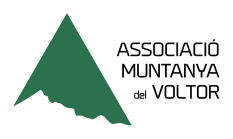 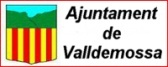 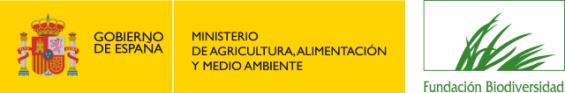 NOM/FIRST NAMENOM/FIRST NAMECOGNOM/SURNAMECOGNOM/SURNAMEDIA DE VISITA/VISIT DAYNÚM. PERSONES/NUMBER OF PEOPLENÚM. PERSONES/NUMBER OF PEOPLEPAÍS/COUNTRYRUTA/ROUTERUTA/ROUTERUTA/ROUTERUTA/ROUTEGUIA, EMPRESA/GUIDE, TOUR OPERATORGUIA, EMPRESA/GUIDE, TOUR OPERATORGUIA, EMPRESA/GUIDE, TOUR OPERATORGUIA, EMPRESA/GUIDE, TOUR OPERATORCOMENTARIS/COMMENTSCOMENTARIS/COMMENTSCOMENTARIS/COMMENTSCOMENTARIS/COMMENTS